Agriculture, Rural Development and Food Security Community of Practice (ARDFS CoP) 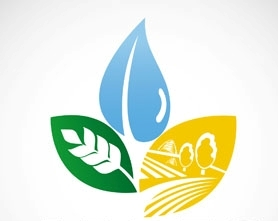 CSOs/FAO/ADB Joint Seminar onResponsible Land Investment in AsiaLRC 1, ADB HeadquartersProgram of Activities Monday, 10 June 2013TimeActivity9:30 – 10:00Registration9:45 – 10:00Video showing: AFA’s  Land rights10:00 – 10:05Opening  RemarksFr. Francis Lucas, Chairperson Emeritus, ANGOC10:05 – 10:50Theme Setting: Agricultural Investments and Land Rights - Voices from the Ground 
1.Land rights (summary) Ms. Lany Rebagay, AFA ( 5-minutes) 
2. The rush for Asia’s farmlands  Mr. Antonio B. Quizon, ANGOC Chairperson (15 minutes)  
3. Who and where are these foreign agricultural investors in Southeast Asia? An OXFAM International Study Ms. Norly Mercado  (TBD) (15 minutes) 4. Briefing on the outcomes of the CFS Civil Society Mechanisms for CFS subregional consultation on the RAI process and implementation of the Voluntary Guidelines Ms. Marlene Ramirez,  Asia ADHRRA (10 minutes)10:50 – 11:10 Global processes to help guide or regulate land investments : 
- the Voluntary Guidelines on the responsible governance of tenure of land, fisheries and forests 

Mr. Paul Munro Faure, NRC, FAO-ROME 11:10 – 11:30Open Forum Chairs: Fr. Francis Lucas, Chairperson Emeritus, ANGOCMs. Lourdes Adriano, Advisor concurrently Practice Leader (Agriculture, Rural Development and Food Security), ADB11:30- 11:35Closing Remarks 
Ms. Lourdes Adriano, Advisor concurrently Practice Leader (Agriculture, Rural Development and Food Security), ADB